Pressemeldung 05.12.2018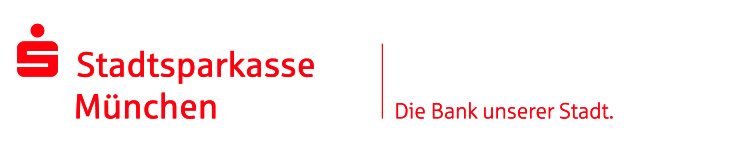 Nikolaus verdoppelt Spenden mit 10.000 EuroStadtsparkasse München verdoppelt jede Spende am 6. Dezember ab 11 Uhr auf der Spenden-Plattform www.gut-fuer-muenchen.de München (sskm). Zum Nikolaustag, 6. Dezember, verdoppelt die Stadtsparkasse München ab 11 Uhr auf www.gut-fuer-muenchen.de eingehende Spenden für ausgewählte Projekte mit Wirkungsort in München, die sich direkt für Kinder und Jugendliche einsetzen. Insgesamt stehen dafür 10.000 Euro bereit.Außerdem verteilen Mitarbeiterinnen des Nikolaus auch während des Adventskonzerts der Münchner Symphoniker in der Hauptstelle der Stadtsparkasse München, dem BeratungsCenter Marienplatz, Spenden-Gutscheine an die Besucher. Nach dem erfolgreichen Start der regionalen Spendenplattform vor drei Jahren findet bereits zum sechsten  Mal eine Verdopplungsaktion statt. Für die rund 740 Münchner Hilfsprojekte, die auf der Spendenplattform  registriert sind, wurden auf diese Weise bisher bereits über 3,3 Mio. Euro Spendengelder gesammelt.Auf www.gut-fuer-muenchen.de bringen die Stadtsparkasse München und betterplace.org, Deutschlands größte Spendenplattform, Münchner Hilfsprojekte und Spender im Internet zusammen. Die Nutzung der Spendenplattform ist sowohl für die Projektverantwortlichen als auch für die Spender kostenfrei. Möglich ist dies, da die Stadtsparkasse München die kompletten Kosten für den Portalbetrieb übernimmt. Die Spenden kommen so ohne jeden Abzug zu 100 Prozent den projekttragenden Organisationen zugute.Zusätzlich führt die Stadtsparkasse München auch ihr übriges gesellschaftliches Engagement auf hohem Niveau fort. Neben Spenden- und Sponsoringaktivitäten unterhält sie fünf eigene Stiftungen sowie eine Kundenstiftung.Mehr Informationen zum Thema finden Sie hier: 
www.gut-fuer-muenchen.deDieser Text ist im Internet abrufbar unter folgender Adresse: 
Die Stadtsparkasse MünchenFast jeder zweite Münchner vertraut in Geldfragen auf die Stadtsparkasse München, die seit 1824 besteht. Der Marktführer unter den Münchner Banken im Privatkundenbereich, bezogen auf Hauptbankverbindungen, bietet mit 58 Standorten das mit Abstand dichteste Filialnetz aller Kreditinstitute im Stadtgebiet. Mit ihren Partnern aus der Sparkassen-Finanzgruppe, dem größten Finanzverbund Deutschlands, stellt sie das gesamte Spektrum von Finanzdienstleistungen, Anlagemöglichkeiten und Finanzierungsformen bereit. Auch die S-Apps gehören zu den meistgenutzten Banking-Apps in Deutschland für Smartphone und Tablet.Mit einer durchschnittlichen Bilanzsumme von 17,3 Milliarden Euro ist die Stadtsparkasse München die größte bayerische und fünftgrößte deutsche Sparkasse. Das 1824 gegründete Kreditinstitut beschäftigt 2.250 Sparkassen-Mitarbeiter und 245 Auszubildende (Stand 31.12.2017). Als Sparkasse engagiert sie sich in besonderem Maß im gesellschaftlichen und kulturellen Bereich für den Standort München. betterplace.org und die Stadtsparkasse betreiben außerdem für Münchens Bürger eine Online-Spendenplattform 
unter www.gut-fuer-muenchen.de.